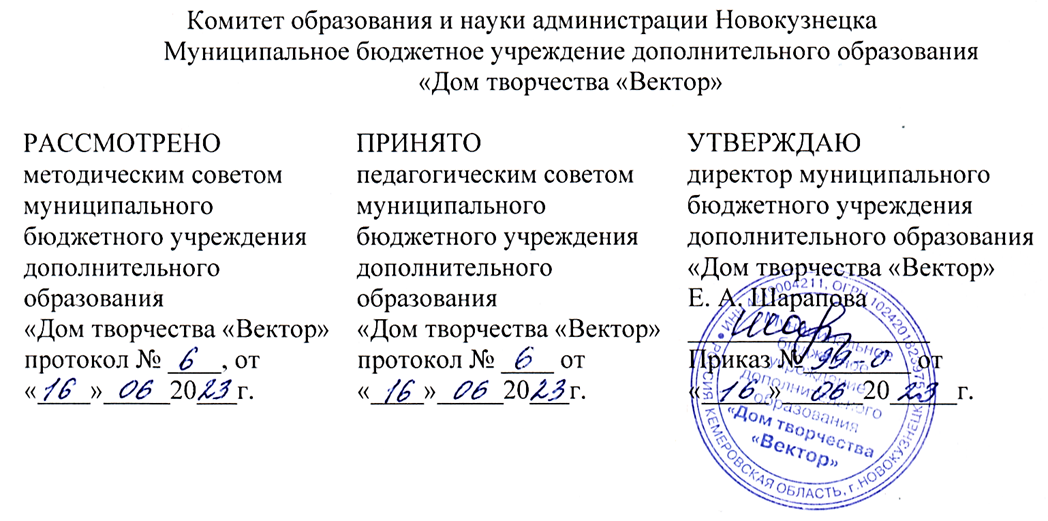 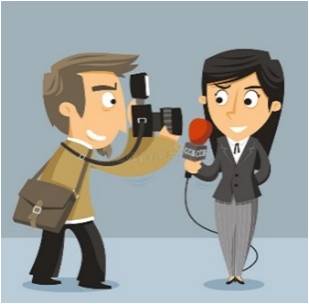 РазработчикАгеева Татьяна Ивановна,методистНовокузнецкий городской округ, 2023Паспорт программыКомплекс основных характеристик дополнительной общеобразовательной общеразвивающей программыПояснительная запискаНаправленность дополнительной общеобразовательной общеразвивающей программы «Журналистика» (профессия «журналист») (далее - программа) – социально-гуманитарная. Уровень освоения содержания программы. Программа имеет стартовый уровень, так как предполагает формирование первичных практических навыков работы по профессии «Журналист» в ходе проведения профессиональных проб. Актуальность программы «Журналистика» обусловлена запросом родителей и подростков, необходимостью принять важное решение, которое определит качество всей дальнейшей жизни подростков – какую выбрать профессию. Актуальность данной проблемы возрастает в связи с появлением на современном рынке труда новых профессий.Программа позволяет решить проблему профессионального самоопределения учащихся, сформировать у старшеклассников собственный взгляд на трудовую деятельность современных журналистов, научить оценивать свои возможности, пробуждает интерес к профессии журналиста.В рамках проведения профессиональных проб «Журналистика» учащиеся получают базовые знания о различных направлениях профессиональной деятельности журналиста (корреспондент, редактор, репортер, копирайтер, специалист по связям с общественностью, менеджер по рекламе и др.); под руководством наставника приобретают практический опыт подготовки информации различных жанров (новость, интервью, репортаж). Кроме того, учащиеся определят, соответствует ли характер данной работы их профессиональным интересам и возможностям, получат психолого-педагогическую и информационную поддержку в выборе форм обучения для продолжения образования в учреждениях среднего и высшего профессионального образования.Отличительными особенностями данной образовательной программы является оказание учащимся психолого-педагогической и информационной поддержки в выборе профессии «Журналист». При прохождении профпробы учащийся не только приобретает информацию о востребованных на рынке труда специалистов, выполняемых ими функциях, условиях труда и возможностях карьерного роста, но и получает возможность выполнить профессиональное задание под руководством наставника, окунуться в виртуальный процесс создания концепции телешоу или разработать проект печатного издания – журнала.Дополнительная общеобразовательная общеразвивающая программа «Журналистика» реализуется в рамках реализации районной целевой программы «Путь в профессию», деятельности Центра профессиональной ориентации «Путь в профессию», обеспечивает сетевое взаимодействие с образовательными организациями, учреждениями культуры, МБУ ДО «Дом творчества «Вектор». Учитывая, что МБУ ДО ДТ «Вектор» (Приказ от 20.02.2023 г. № 190) является муниципальной инновационной площадкой по теме «Личностно-профессиональное самоопределение обучающихся в социуме в формате интеграции общего и дополнительного образования», одна из особенностей программы – ее профориентационная составляющая. Содержание профориентационной компоненты выражается в создании атмосферы увлеченности активной профориентационной деятельностью, а также знакомство с профессией «Журналист».Адресат программы. Программа разработана для учащихся 12-17 лет, желающих пройти профессиональные пробы по профессии «Журналист». Данный возраст характеризуется изменением мотивации личности. Подросток стремится к достижению общественной значимости своей личности, как к позитивной общественной оценке, так и к личностному самоутверждению. Он самостоятельно ставит перед собой цели, сам планирует деятельность по их осуществлению. В этом возрасте непрерывно меняется круг интересов, растет их дифференциация, глубина и содержательность. Подросток постоянно пробует, что он может добиться. В связи с этим в подростковом возрасте технологический компонент профессиональной пробы необходим для организации самостоятельной деятельности, формирования волевого поведения. Ситуативные и функциональные компоненты профессиональной пробы отвечают потребности в позитивной самооценке, в личностном самоутверждении, в ориентации на предметно-практическую деятельность. Набор учащихся осуществляется на добровольной основе, без отбора. Зачисление в группы производится на основании заполнения родителями заявления о зачислении в муниципальное бюджетное учреждение дополнительного образования «Дом творчества «Вектор» и согласия родителя (законного представителя) несовершеннолетнего учащегося на обработку персональных данных. Количественный состав группы – 10-20 человек.Объем и срок освоения программы. Программа рассчитана на 2 учебных недели. Общий объем часов по программе – 18 часов.Формы обучения: очная, очно-заочная. Основной формой обучения является занятие, где используются различные формы работы: лекции, практические занятия, мастер-классы, деловые и ролевые игры, беседы, проектная работа, экскурсии в организации средств массовой информации. Режим занятий: Занятия проводятся 3 раза в неделю по 3 часа. Продолжительность одного учебного занятия 45 минут, с 10-минутным перерывом между часами. При проведении занятий с применением электронного обучения и дистанционных образовательных технологий продолжительность одного учебного занятия составляет 30 минут. Цель программы: организация профессиональных проб, оказание профориентационной поддержки учащимся в процессе выбора будущей профессиональной деятельности по профессии «Журналист».Задачи программы:познакомить учащихся с основными видами профессиональной деятельности журналиста;познакомить учащихся с профессиональными и личностными качествами, необходимыми в работе журналиста;дать понятия о публицистических жанрах; учить первоначальным навыкам подготовки и написания новостных текстов, интервью, репортажа;воспитывать трудолюбие, ответственность и самостоятельность;формировать опыт учащихся взаимодействовать в команде;способствовать осознанному выбору профессиональной подготовки по профессии «Журналист».Содержание программы Учебно-тематический планСодержание учебно-тематического планаI. Теоретический этапТема 1. Введение в курсТеория. Знакомство с содержанием и задачами программы «Твой выбор», в рамках проведения профессиональных проб. Профессия, специальность, должность. Ошибки при выборе профессии. Профессиограмма профессий. Внутренний распорядок, правила техники безопасности.Практика. Деловая игра «Кадровое агентство». Группа выбирает руководителя кадрового агентства, остальные сотрудники. Необходимо составить профессиограмму, профессий, востребованных в нашем городе по схеме: общая характеристика, требования к индивидуальным особенностям специалиста, медицинские противопоказания, родственные профессии.Форма контроля. Деловая играДистанционно, с применением электронного обучения проводятся занятия по теме: Ошибки при выборе профессии. Ссылка в контакте: http://proforientir42.ru/videouroki-osnovy-vybora-professii/ , https://vk.com/club193807632, сайт:domvektor.ruТема 2. Классификация профессий по предмету трудаТеория. Классификация профессий по предмету труда, созданная советским и российским психологом, доктором психологических наук, профессором психологии труда и профориентации, одним из основоположников современной отечественной дифференциальной психофизиологии Евгением Александровичем Климовым.Практика. Проведение психологической диагностики по выявлению склонностей, способностей и особенностей участников по Е.А. Климову. Формирование групп по классификации профессий: Человек, Знаковая система, Техника, Природа, Художественный образ.Форма контроля. Диагностика.Дистанционно, с применением электронного обучения проводятся занятия по теме: Классификация профессий. Ссылка в контакте: http://proforientir42.ru/videouroki-osnovy-vybora-professii/ , https://vk.com/club193807632, сайт:domvektor.ruТема 3. Темперамент и выбор профессии. Профессии «Человек-человек».Теория. Общая характеристика личности. Учение о темпераменте. Влияние темперамента на выбор профессии. Требования, которые предъявляют профессии данного типа к знаниям, умениям, навыкам и личностным особенностям работника на примере профессий: юрист, медицинский работник, учитель. Характеристика подготовки по специальности юрист. Актуальность профессии, характеристика организаций города в которых реализуется данная специальность. Психофизиологические и интеллектуальные качества, необходимые для овладения профессией юрист. Виды профессий и характеристика подготовки по специальности «медицинский работник». Актуальность профессии, востребованность ее на рынке труда. Профессия «медицинский работник». Психофизиологические и интеллектуальные качества, необходимые для овладения профессией. Знакомство с видами специальностей в профессии «медицинский работник» (медицинская сестра (брат), фельдшер, врач). введение в специальность: история, социальная значимость профессии учителя. Характеристика педагогической деятельности. Функции учителя. Требования к современному учителю; медицинские противопоказания; риски профессии. Практика. Анкета самооценки типа личности. Минипроект «Моя профессия». Группа выбирает профессию, которую будет защищать (юриста, врача, учителя). Затем готовит перечень требований к ней, составляет список необходимых знаний и умений, определяет, где эти знания можно приобрести, (учебное заведение), где работают представители этой профессии, кого знают с этой профессией. Рисуют представителя этой профессии с его принадлежностями и показывают свое представление о выбранной профессии.Дистанционно, с применением электронного обучения: Понятие темперамент, профессиограмма. Ссылка в контакте: https://vk.com/club193807632, сайт:domvektor.ruII. Практический этапТема 4. Профессиональная деятельность журналистаТеория: Становление и развитие журналистики. Обзор современного состояния рынка труда, востребованности профессии «журналист». Специальности и направленности журналистской деятельности (ТВ, радио, печатные СМИ, интернет-ресурсы). Знакомство с профессиональными и личностными качествами журналиста. Профессиональные обязанности журналиста ТВ, радио, печатных и электронных СМИ.Практика: Профессиональное погружение посредством прикладного знакомства с профессией. Просмотр видеофильма «Журналист – это…». Видео-экскурсия «Лабиринты телестудии». Форма контроля: Профпроба 1 – упражнение «Лото» (профессиональные обязанности журналиста).Тема 5. Проектирование концепции журнала / телешоуТеория: Печатные СМИ и ТВ. Роль и задачи журналиста (виды деятельности). Актуальные вопросы профессиональной деятельности журналиста. Практика: Разработка мини-проекта: «Концепция журнала» (целевая аудитория, цель, название, разделы/рубрики, темы, фото…); «Концепция теле-шоу» (целевая аудитория, цель, название, темы, герои, приглашенные эксперты, место ТВ-съёмок).  Форма контроля: Профпроба 2. Минипроект.Тема 6. Моделирование профессиональных задач журналиста Теория: Знакомство с жанрами журналистики: информационные, аналитические, художественно-публицистические. Особенности профессии «Журналист»: плюс и минусы профессии.Практика: Проба пера: сбор информации и написание зарисовки / репортажа /интервью (жанр - по выбору учащихся)Форма контроля: Профпроба 3. Репортаж, интервью, зарисовкиПланируемые результатыПо окончании обучения учащиесябудут знать:основные виды профессиональной деятельности журналиста;профессиональные и личностные качества, необходимые в работе журналиста;классификацию публицистических жанров;будут уметь:различать жанры журналистики;собирать информацию и писать новостные тексты, интервью, репортажи. В результате реализации программы у учащихся формируются личностные качества:умение соотносить свои индивидуальные особенности с требованиями профессии «журналист»;В результате обучения по программе у учащихся будут сформированы такие метапредметные компетенции как: самостоятельность; ответственность.Комплекс организационно-педагогических условийКалендарный учебный графикУсловия реализации программыМатериально-техническое обеспечение: наличие светлого и просторного кабинета для занятий; обеспеченность учащихся необходимыми материалами.Информационное обеспечение: – Видеоуроки: Курс лекций декана Высшей школы телевидения МГУ Третьякова В. Т.   http://edumarket.ru/library/media/9316/ – Видеофильм «Журналист – это…» https://vk.com/video-85354783_456239109– Экскурсия по телецентру «Останкино» https://www.youtube.com/watch?v=dvVOBPudfsY Методические пособия: – комплект заданий по курсу «Журналистика»;– комплект заданий «Профессиональная деятельность журналиста».Учебно-методические пособия: – учебное пособие «Основы теории журналистики»;– учебное пособие «Введение в журналистику». Кадровое обеспечение: Высшее профессиональное образование или среднее профессиональное образование по направлению подготовки «Образование и педагогика» или в области, соответствующей преподаваемому предмету, без предъявления требований к стажу работы, либо высшее профессиональное образование или среднее профессиональное образование и дополнительное профессиональное образование по направлению деятельности в образовательном учреждении без предъявления требований к стажу работы.Формы аттестацииФормы промежуточной аттестации и аттестации по завершению освоения содержания программы должны обеспечить выявление соответствие полученных результатов планируемым. Контроль и оценка результатов реализации программы профессиональной пробы осуществляется педагогом в процессе проведения практических занятий, анкетирования, защиты проекта. По итогам обучения учащиеся заполняют технологическую карту профессиональной пробы, отзыв о прохождении профпробы. При успешном освоении профессиональной пробы учащимся выдается Сертификат.Оценочные материалыКонтроль и оценка результатов освоения программы осуществляется в процессе проведения профпроб.Учащиеся выполняют задания трех направлений, трех уровней сложности. За каждое выполненное задание – 1 балл. Таким образом, если выполнены все уровни сложности, работа оценивается в 9 баллов. Если задание не выполнено – 0 баллов. За частично выполненное задание или выполненное неуспешно – 0,5 балла.ИТОГ:Высокий уровень (В) от 6,5 до 9 баллов – отлично выполнена пробаСредний уровень (С) от 3,5 до 6 баллов – проба выполнена хорошоНизкий уровень (Н) от 0 до 3 баллов – проба не выполненаДиагностическая карта профессиональной пробы«Журналистика»ФИО учащегося________________________________________________Школа, класс __________________________________Отзыв о профессиональной пробеФ.И. учащегося___________________________________________________________Школа, класс _____________________________________________________________Специальность ____________________________________________________________Понравилась ли Вам организация профпробы?                 да            нетВас заинтересовала данная специальность?                да            нетХотели бы Вы продолжить обучение по данной профессии?               да            нетМетодические материалыДополнительная общеобразовательная общеразвивающая программа «Журналистика» (профессия «Журналист») построена с учетом возрастных особенностей учащихся старшего школьного возраста.Программа построена на следующих принципах обучения:учет индивидуальных особенностей учащихся – одно из главных условий успешного обучения;эмоционально-положительное отношение учащегося к деятельности;последовательность освоения учебного материала: от простого к сложному.На занятиях используются следующие методы обучения: словесный, наглядный, практический, наглядно-иллюстративный (объяснения, сопровождающие демонстрацией наглядного материала), репродуктивный (воспроизводящий) по характеру познавательной деятельности; частично-поисковый. В процессе обучения применяютсяметоды воспитания: стимулирование деятельности и поведения (поощрение, создание ситуации успеха, убеждение);педагогические технологии: развитие социально-активной личности; личностно-ориентированный подход.Для реализации целей и задач образовательной программы, учитывая возраст и индивидуальные возможности учащихся, используются различные формы организации образовательной деятельности:фронтальная;групповая;индивидуальная;При выборе форм учебной работы учащихся используются различные методы и приемы:фронтальной формы: беседа, просмотр фильмов, практические занятия;групповой формы: разработка проекта;	индивидуальной формы: тесты, работа с диагностическими картами.	Программа является открытой, то есть может корректироваться, как в части учебно-тематического планирования, так и содержательного компонента в зависимости от потребности всех участников образовательного процесса (учащихся, педагогов, родителей, учредителя), наличия имеющейся материально-технической базы и условий.При реализации программы с применением дистанционных образовательных технологий педагог организует деятельность учащихся с использованием: образовательных технологий (мастер-классы, развивающие занятия, консультации, и другие активности, проводимые в режиме реального времени при помощи телекоммуникационных систем); возможностей электронного обучения (формирование подборок образовательных, просветительских и развивающих материалов); ресурсов средств массовой информации (образовательные и научно-популярные передачи, фильмы);В рамках реализации дополнительной общеобразовательной программы могут быть организованы в дистанционном режиме:занятия и мастер-классы;творческие конкурсы с дистанционным представлением выполненных учащимися работ.Перечень и описание методических и дидактических материалов Комплекты карточек для проведения викторин, тестов:профессиональные и личностные качества журналиста;профессиональная деятельность журналиста;жанры журналистики.Список литературы1. Ахмадулин, Е. В. Основы теории журналистики: учебное пособие / Е. В. Ахмадулина – Ростов-на-Дону : Феникс, 2009. – 350 с.2. Багиров, Э. Г. Место телевидения в системе средств массовой информации и пропаганды: учеб пособие / Э. Г. Багиров – Москва : Изд-во Моск. ун-та, 1976. – 119с.3. Бакулев, Г. П. Массовая коммуникация: Западные теории и концепции: учеб пособие для студентов вузов /. Г. П. Бакулев – Москва : Аспект. Пресс, 2005. – 176с.4. Белл, Д. И. Грядущее постиндустриальное общество. Опыт социального прогнозирования / Перевод с английского / Даниэль Белл - Изд 2-е, испр. и доп.– Москва : Academia, 2004. – 788с.5. Богомолова, Н. Н. Социальная психология печати, радио и телевидения / Н. Н. Богомолова – Москва. Изд-во. МГУ, 1991. – 125с.6. Бурдье, П. О телевидении и журналистике / Пер. Бурдье – Москва : Прагматика культуры, 2002. – 160с. ДОПОЛНИТЕЛЬНАЯ ОБЩЕОБРАЗОВАТЕЛЬНАЯОБЩЕРАЗВИВАЮЩАЯ ПРОГРАММА «ЖУРНАЛИСТИКА» (профессия «Журналист»)Возраст учащихся: 12-17 летСрок реализации программы: 2 неделиНаправленность: социально-гуманитарнаяПолное название программыДополнительная общеобразовательная общеразвивающая программа «Журналистика» (профессия «Журналист»)Разработчик (и)Агеева Татьяна Ивановна, методист высшей квалификационной категории. образование высшее, квалификация «Учитель русского языка и литературы», «Связи с общественностью» Год разработки / модернизации программы2022, 2023 Аннотация программыДополнительная общеобразовательная общеразвивающая программа социально-гуманитарной  направленности «Журналистика» (профессия «Журналист») разработана для учащихся 12-17 лет. Программа рассчитана на 18 часов, способствует формированию у учащихся представлений о профессии журналиста, допрофессиональных знаний, умений, навыков по различным направленностям профессии. Учащиеся приобретают знания о профессиональной деятельности журналиста, первоначальные навыки подготовки и написания новостных текстов, интервью, репортажа. По итогам обучения учащиеся проходят профпробы – выполняют профессиональное задание под руководством педагога, получают Сертификат о прохождении профпробы. Занятия проводятся 3 раза в неделю по 3 часа.Направленность Социально-гуманитарнаяУровень программыСтартовыйВозраст учащихся12 – 17 летНеобходимость медицинской справки для занятий НетКоличество учащихся в группе10 – 20 человекСрок реализации программы2 учебных неделиОбъем программы18 часовЦель программыОрганизация профессиональных проб, оказание профориентационной поддержки учащимся 12-17 лет в процессе выбора будущей профессиональной деятельности по профессии «Журналист»Задачи программы– познакомить учащихся с основными видами профессиональной деятельности журналиста;– познакомить учащихся с профессиональными и личностными качествами, необходимыми в работе журналиста;– дать понятия о публицистических жанрах; – научить первоначальным навыкам подготовки и написания новостных текстов, интервью, репортажа;– научить учащихся взаимодействовать в команде;– способствовать осознанному выбору профессиональной подготовки по профессии «Журналист»Планируемые результатыПо окончании обучения учащиесябудут знать:основные виды профессиональной деятельности журналиста;профессиональные и личностные качества, необходимые в работе журналиста;классификацию публицистических жанров;будут уметь:различать жанры журналистики;собирать информацию и писать новостные тексты, интервью, репортажи. В результате реализации программы у учащихся формируются личностные качества:умение соотносить свои индивидуальные особенности с требованиями профессии «журналист»;будут сформированы такие метапредметные компетенции, как:умение систематизировать, анализировать полученные данные;умение взаимодействовать в команде, работать индивидуально и в группеСредства обучения – количество единиц на группу, интенсивность использования по продолжительности программы в процентах на одну единицуНоутбук – 1 шт., 100 %Проектор, экран – 1 шт., 50 % Нормативно-правовое обеспечение разработки программыФедеральный Закон от 29.12.2012 г. № 273-ФЗ «Об образовании в Российской Федерации».Федеральный закон РФ от 24.07.1998 № 124-ФЗ «Об основных гарантиях прав ребенка в Российской Федерации» (в редакции 2013 г.).«Целевая модель развития региональных систем дополнительного образования детей» (утверждена приказом Министерства просвещения РФ № 467 от 3 сентября 2019 года).Постановление Главного государственного санитарного врача Российской Федерации от 28.09.2020 г. № 28 «Об утверждении санитарных правил СП 2.4. 3648-20 «Санитарно-эпидемиологические требования к организациям воспитания и обучения, отдыха и оздоровления детей и молодежи».Паспорт приоритетного проекта «Доступное дополнительное образование для детей» (утвержден президиумом Совета при Президенте Российской Федерации по стратегическому развитию и приоритетным проектам, протокол от 30 ноября 2016 г. № 11).Приказ Министерства просвещения Российской Федерации от 27.07.2022 № 629 «Об утверждении Порядка организации и осуществления образовательной деятельности по дополнительным общеобразовательным программам» (Зарегистрирован 26.09.2022 № 70226)Концепция сопровождения профессионального самоопределения обучающихся в условиях непрерывности образования (протокол № 9 заседания Научно-методического совета Центра профессионального образования и систем квалификаций ФГАУ «ФИРО» от 14 декабря 2015 года).Региональная стратегия развития воспитания «Я – Кузбассовец!» в Кемеровской области – Кузбассе на период до 2025 года (распоряжение губернатора Кемеровской области – Кузбасса от 06 февраля 2023 г. №17-рг).Методические рекомендации по разработке и оформлению образовательной программы организации и дополнительных общеобразовательных общеразвивающих программ (Приложение к письму Комитета образования и науки администрации города Новокузнецка от 06.12.2021 № 4137).Концепция развития дополнительного образования детей до 2030 года (утверждена распоряжением Правительства Российской Федерации от 31 марта 2022 № 678-р). Методические рекомендации по реализации дополнительных общеобразовательных программ с применением электронного обучения и дистанционных образовательных технологий (Приложение к письму Министерства просвещения РФ от 31 января 2022 г. № 1ДГ 245/06).Рецензенты Внутренняя рецензияКоваленко О.Л., председатель методического совета МБУ ДО ДТ «Вектор»№ п/пНаименование разделов и тем программыКоличество часовКоличество часовКоличество часовФормы аттестации/ контроля№ п/пНаименование разделов и тем программыВсего ТеорияПрактикаФормы аттестации/ контроляIТеоретический этап9631.Введение в курс321Деловая игра2.Классификация профессий по предмету труда321Диагностика3.Профессии по направлению «Человек-человек»312Защита проектовIIПрактический этап91,57,54.Профессиональная деятельность журналиста30,52,5Проба 1: Упражнение «Лото»5.Проектирование концепции печатного издания (журнала) / телешоу 30,52,5Проба 2: Защита мини-проекта6.Моделирование профессиональных задач журналиста30,52,5Проба 3: Репортаж, интервью, зарисовки Итого  1899Год обученияОбъем учебных часовВсегоучебных недельКоличество учебных днейРежим работыПервый 18263 занятия в неделю по 3 часаПеречень материалов и оборудованияКоличествоноутбук флеш-накопитель 1 шт.10 шт.Технологический компонент Технологический компонент Ситуативныйкомпонент Ситуативныйкомпонент Функциональный компонент 1 уровень1 уровень1 уровень1 уровень1 уровеньЗадание Познакомить со спецификой работы журналистаЗадание Провести упражнение «Лото» Задание Провести упражнение «Лото» Задание Правильно перечислить актуальные вопросы профессиональной деятельности журналистаЗадание Правильно перечислить актуальные вопросы профессиональной деятельности журналистаУсловиеПод руководством преподавателя запомнить, какими навыками должен обладать журналистУсловие Учащиеся вытягивают карточки с характеристиками профессии и объясняют, нужны ли эти качества журналистуУсловие Учащиеся вытягивают карточки с характеристиками профессии и объясняют, нужны ли эти качества журналистуУсловиеСамостоятельно назвать профессиональные качества журналиста и актуальные вопросыУсловиеСамостоятельно назвать профессиональные качества журналиста и актуальные вопросыРезультат Задание считается выполненным, если учащиеся запомнили, какими навыками должен обладать журналистРезультат Задание считается выполненным, если правильно названы все карточки с необходимыми качествами для журналистаРезультат Задание считается выполненным, если правильно названы все карточки с необходимыми качествами для журналистаРезультат Задание считается выполненным, если правильно названы профессиональные качества журналиста и актуальные вопросыРезультат Задание считается выполненным, если правильно названы профессиональные качества журналиста и актуальные вопросы2 уровень2 уровень2 уровень2 уровень2 уровеньЗадание Освоение актуальных вопросов по специальностям журналистаЗадание Провести игру «Путешествие по лабиринтам телестудии»Задание Провести игру «Путешествие по лабиринтам телестудии»Задание Провести викторину «Информационные жанры»Задание Провести викторину «Информационные жанры»УсловиеПод руководством преподавателя освоить актуальные вопросы по специальностям журналистаУсловие Определить специальности журналистов, необходимые профессиональные и личностные качестваУсловие Определить специальности журналистов, необходимые профессиональные и личностные качестваУсловие Самостоятельно в ситуативных заданиях определить разновидность информационных жанров Условие Самостоятельно в ситуативных заданиях определить разновидность информационных жанров Результат Задание считается выполненным, если обучающиеся освоили актуальные вопросы по специальностям журналистаРезультат Задание считается выполненным, если учащиеся правильно назвали специальности журналистов, определили необходимые профессиональные и личностные качества. Результат Задание считается выполненным, если учащиеся правильно назвали специальности журналистов, определили необходимые профессиональные и личностные качества. Результат Задание считается выполненным, если учащиеся правильно определили разновидности информационных жанровРезультат Задание считается выполненным, если учащиеся правильно определили разновидности информационных жанров3 уровень3 уровень3 уровень3 уровень3 уровеньЗаданиеМоделирование реальных задач профессиональной деятельности журналистаЗадание Проанализировать собранную ранее информацию для подготовки материала определенного жанра: новость, репортаж, интервьюЗадание Проанализировать собранную ранее информацию для подготовки материала определенного жанра: новость, репортаж, интервьюЗадание Разработать проект: концепция журнала / телешоу Задание Разработать проект: концепция журнала / телешоу УсловиеПо заданию педагога собрать информацию для подготовки зарисовки / репортажа / интервьюУсловие По заданию педагога написать зарисовку / репортаж / интервьюУсловие По заданию педагога написать зарисовку / репортаж / интервьюУсловие Работа в команде. Обсуждение концепции, темы; разделов журнала; вопросов, развития ситуации на телешоу  Условие Работа в команде. Обсуждение концепции, темы; разделов журнала; вопросов, развития ситуации на телешоу  Результат Задание считается выполненным, если учащиеся быстро и качественно собрали информацию для подготовки новости/репортажа/интервью Результат Защита мини-проектаРезультат Защита мини-проектаРезультат Задание считается выполненным, если учащиеся написали зарисовку/репортаж/интервью, соблюдая требования жанра Результат Задание считается выполненным, если учащиеся написали зарисовку/репортаж/интервью, соблюдая требования жанра Фамилия,имяНомера заданий Номера заданий Номера заданий Номера заданий Номера заданий ИтогоИтогоИтогоИтогоФамилия,имя12345ВСН